Publicado en Barcelona el 20/01/2020 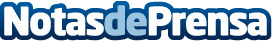 Schneider Electric y Scale Computing lanzan una solución para ayudar al sector Retail en Edge ComputingLas dos entidades han integrado la plataforma HC3 Edge de Scale Computing en las soluciones de Micro Data Centers de Schneider Electric con el objetivo de ayudar al comercio minorista a superar los retos de las infraestructuras Edge. La solución mejora la estabilidad y simplifica la transición hacia el IoT para el sector RetailDatos de contacto:Noelia Iglesias935228612Nota de prensa publicada en: https://www.notasdeprensa.es/schneider-electric-y-scale-computing-lanzan Categorias: Nacional Ecología Software Ciberseguridad http://www.notasdeprensa.es